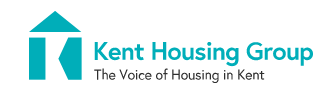 Regional Forum for Kent and the South EastDelegate List 22 February 2018Aggregate Industries	Richard Wilks, Construction DirectorAirey Miller	John Murray, DirectorAirey Miller	Matt Carter, Associate DirectorAMCM Group	Jon Wardle, DirectorAshford Borough Council	Tracey Kerly, Chief ExecutiveAshford Borough Council	Giles Holloway, Development & Regeneration Manager	Baily Garner	Andy Tookey, Managing PartnerBarton Willmore	Andrew Wilford, DirectorBarton Willmore	Julian Moat, AssociateBetteridge & Milsom	Paul Gannway, DirectorBNP Paribas Real Estate	Duncan Thomas, Development Consultantbptw Partnership	Mark Bottomley, Consultantbptw Partnership	Caroline Dommett, Architectural DesignerBugler Developments	David Culliton, Head of Pre-ConstructionCapsticks	Victoria Savory, Marketing ManagerCanterbury City Council	Karen Britton, Planning Policy and Heritage ManagerCanterbury City Council	Andrew Paterson, Housing Enabling OfficerCanterbury City Council	Emma Bartlett, Senior Strategy & Improvement OfficerCanterbury City Council	Natalia Sukhram, Economic Development ManagerCaxtons	Mandy Bearne, Consultant Business Development ManagerClague Architects	Andrew Clague, Senior PartnerClague Architects	Mayler Colloton, PartnerClarion Housing Group	Matt Riches, Development Manager	Dover District Council	Paul Whitfield, Head of HousingEast Kent Housing 	Deborah Upton, Chief ExecutiveEast Kent Housing	Matthew Gough Essex Housing Group	Alastair Pollock, Strategy Co-ordinatorGolding Homes	Gary Clark, Chief ExecutiveGravesham BC	Sharon Donald, Housing Strategy & Development ManagerGravesend Churches HA	Joe Scullion, Chief ExecutiveHill Group	Tom Dickson, Senior Development ManagerHorton Strategic/SELEP	Brian Horton, Director/AdviserIan Beckett Consultancy	Ian BeckettIan Williams Limited	Ian BuckKent County Council	Christy Holden, Head of Strategic CommissioningKent County Council	Katie Stewart, Director of Environment Planning & EnforcementKent County Council	Caroline Smith, Interim Assistant Director for Corporate ParentingKent County Council	 Melanie Anthony, Commissioning and Development ManagerKent Developers Group	Nick FentonKent Housing Group	Rebecca Smith, Partnership ManagerKirksaunders	Reg Kirk, Managing DirectorLall Property Group	David MurchLall Property Group	Tom PearsallLall Property Group	Shahan LallLondon Borough of Bexley	Paul Moore, Director of Place, Communities and InfrastructureMaidstone BC	Rob Jarman, Head of Planning and DevelopmentMaidstone BC	Mark Egerton, Strategic Planning ManagerMaxim PR	Andrew Metcalf, DirectorMedway Council	Aaron Nicholl, Senior Housing Related Support, Programme Enabling OfficerMedway Council	Dave Harris, KPOG Chair/PlanningMHS Homes	Hayley Gilbert, Project ManagerMoat		Sally Rice, Development DirectorMoat		Maria Jacobs, Head of NeighbourhoodsNational Landlords Assoc	Marion Money, Kent RepresentativeNewcrest	Adam Foster, Development SurveyorOptivo	Neill Tickle, Land and New Business DirectorOptivo	Kerry Newbury, Head of Area - Kent GatewayPentland Homes	Ian Hardman, Development DirectorRAP Interiors	Martyn Pilcher, Commercial ManagerSanctuary Housing	Mike Nee, Senior Development ManagerSELEP	Paul Thomas, Business Board ChampionSevenoaks DC	Liz Crockford, Housing Enabling OfficerShepway DC	Sarah Robson, Head of TransformationStrutt & Parker	Megan Richardson, SurveyorStrutt & Parker	Tim Mitford-Slade, PartnerStrutt & Parker	Reiss Adams, SurveyorSwith2	Steve Drummand, Business Development ManagerTaylor Wimpey South	Martin Cooper, Land and Planning DirectorThames Gateway Kent P/Ship	Richard Longman, Head of PolicyThanet DC	Ashley Stacey, Housing Strategy ManagerThe Housing Forum	Shelagh Grant, Chief ExecutiveThe Housing Forum	Michael Cleaver, DirectorThe Housing Forum	Sandra Jordan, Member Events ExecutiveTown & Country HG	Jo Ellis, Operations DirectorTrowers & Hamlins	Paul McDermott, Partner, Housing & RegenerationTunbridge Wells BC	Sarah Lewis, Housing Register and Development ManagerUniversity College London	Professor Janice MorphetWealden Homes	Barry Chamberlain, Managing DirectorWest Kent HA	Frank Czarnowski, Chief ExecutiveWest Kent HA	Mark Leader, Property DirectorWorcester Bosch	Colin Fauvel, Technical Specification Manager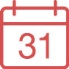 22 February 2018, 10.00am – 2.00pm 
(refreshments from 9.30am)Council Chamber
Ashford Borough Council Civic Centre
Tannery LaneAshfordKent TN23 1PL